The Twelve Days of Christmas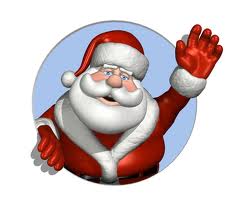 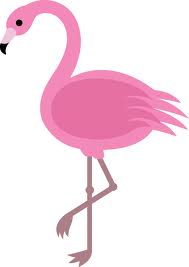 On the first day of Christmas four flamingos flunked grade fiveOn the second day of Christmas Santa slowly sat on SaturnOn the third day of Christmas I thought in a thorny thicketOn the fourth day of Christmas fifteen flying frogs flew to FijiOn the fifth day of Christmas funny food filled up PhilOn the sixth day of Christmas several swans swam southOn the seventh day of Christmas six snakes slithered on snow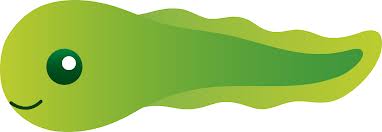 On the eighth day of Christmas apes ate ailing aleOn the ninth day of Christmas numerous ninnies napped with nunsOn the tenth day of Christmas twenty tadpoles toppled tapewormOn the eleventh day of Christmas elephants elegantly escorted eleven eggsOn the twelfth day of Christmas twin tanagers twisted with twine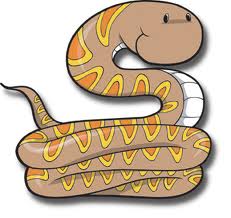 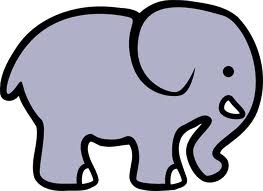 